Name: …                                                                                                Surname: …                     Home Schooling 13     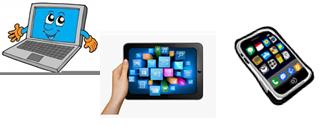 Past Simple and Past Continuous Complete the table with the past simple form of the verbs below (notice that some of them are regular and others irregular).Read the sentences (1–8) about what different people were doing last night. Complete the sentences with the past continuous form of the verbs in brackets.I … (chat) to my friend Ali on my phone.We … (learn) some new English words. We … (not do) a great job, though! I was with my sister. We … (have) dinner and, for once, we … (not argue)! It … (rain) and I … (stand) at the bus stop getting wet.My brother … (tell) me about something but I … (not listen)!My friend and I … (watch) a film. I … (not enjoy) it very much.I … (talk) to my parents. They … (ask) me about my day.I …  (sleep). I fell asleep while I … (do) my homework!What were you doing at these times yesterday? Write a sentence for each one.Now complete the online activities at: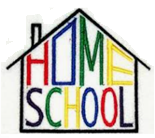 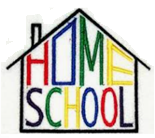 https://forms.gle/kVZQGH8ztVCmxGUp7.InfinitivePast Simplecarry…come…have…hear…move…plan…sing…study…tell…win…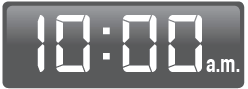 …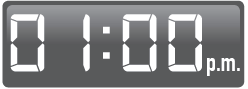 …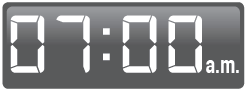 …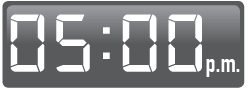 …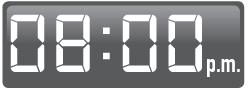 …